Муниципальное казенное общеобразовательное учреждение«Элисенваарская средняя общеобразовательная школа»(МКОУ «Элисенваарская СОШ»)186720 Республика Карелия, Лахденпохский р-н, п. Элисенваара, ул. Школьная, д.7,тел/факс (814)50 33-651, elis-ch-37@yandex.ruПовторение:Класс11Предмет Математика: алгебра и начала анализаУчительОрлова И.В.Дата проведения урока по расписанию10.09.2020г.(2 урока)Адрес электронной почты для отправки выполненного заданияпо номеру телефона 89215230415 (WhatsApp)Время для консультаций14.00 ч – 17.00 ч. (звоните)Срок сдачи на проверку/срок изучения10.09.2020Тема урокаПромежутки возрастания, убывания, знакопостоянства и нули функции. Исследование функций и построение их графиков.1.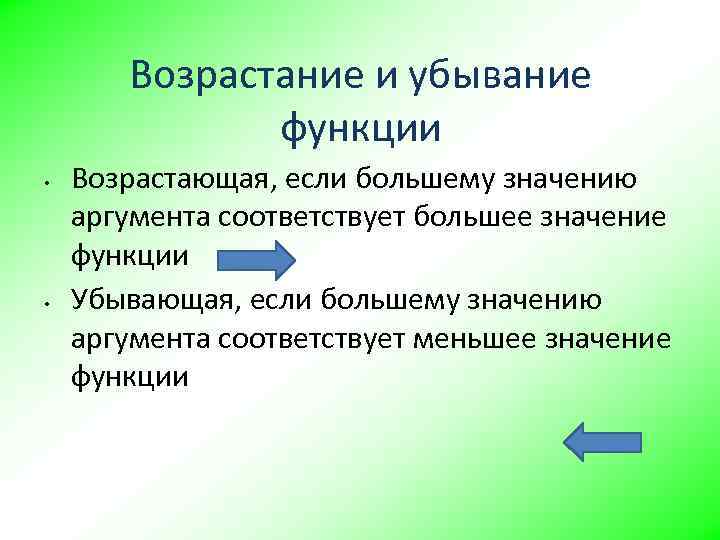 2.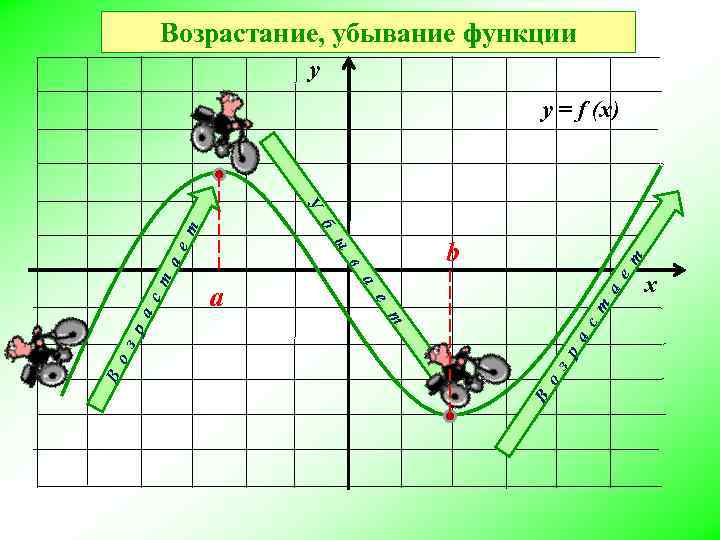 3.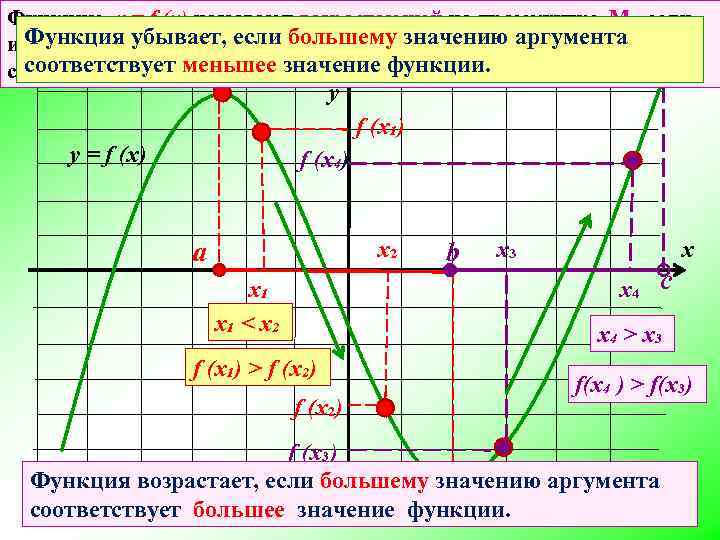 4.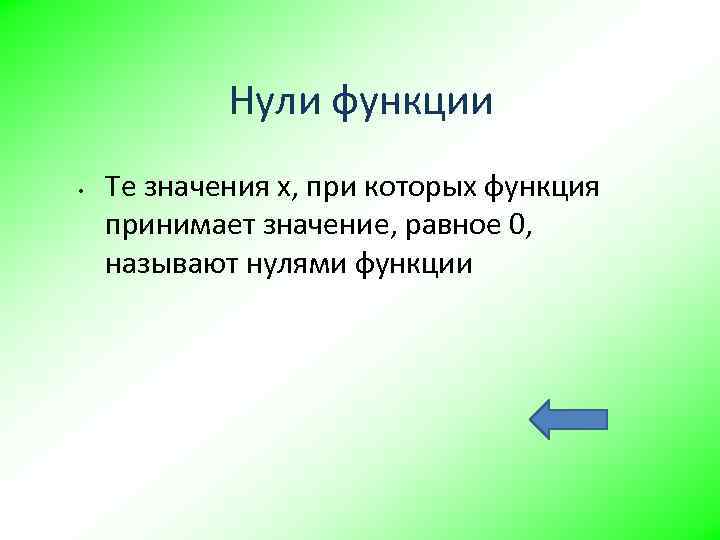 5.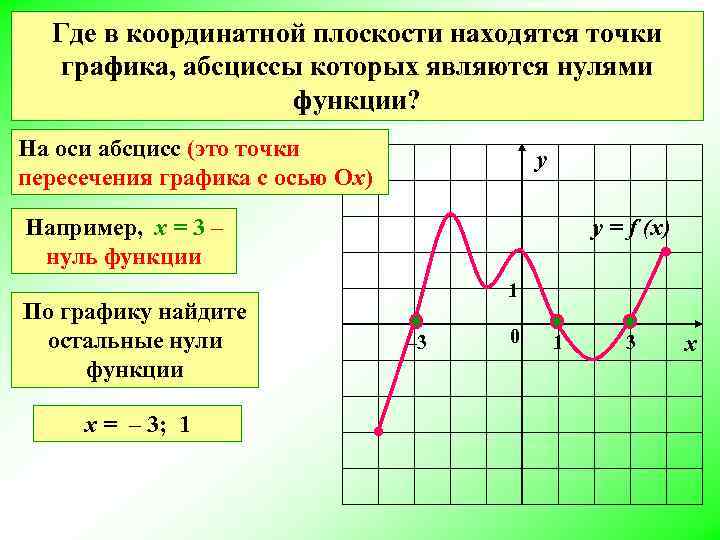 6. Задания: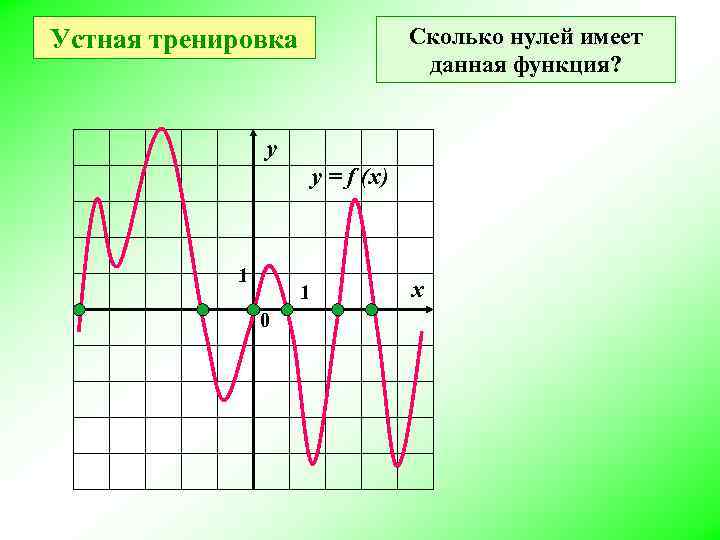 7.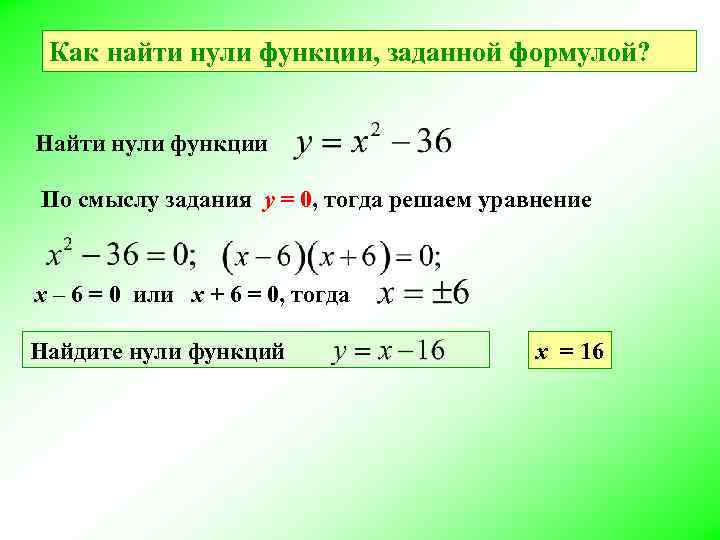 8.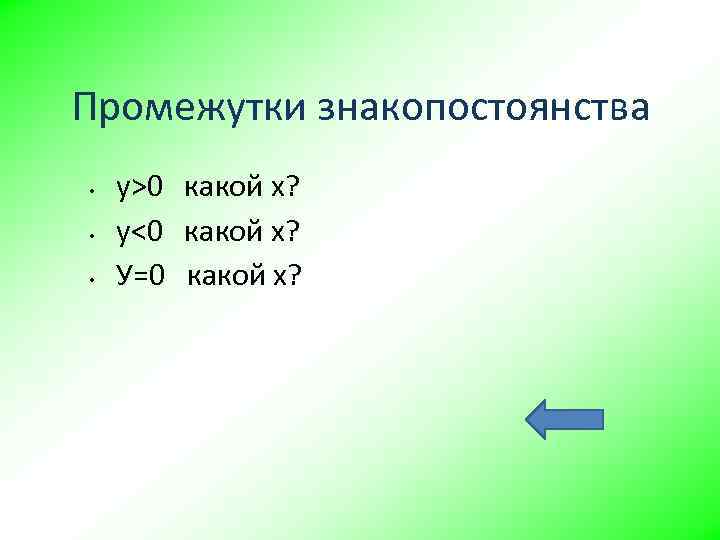 9.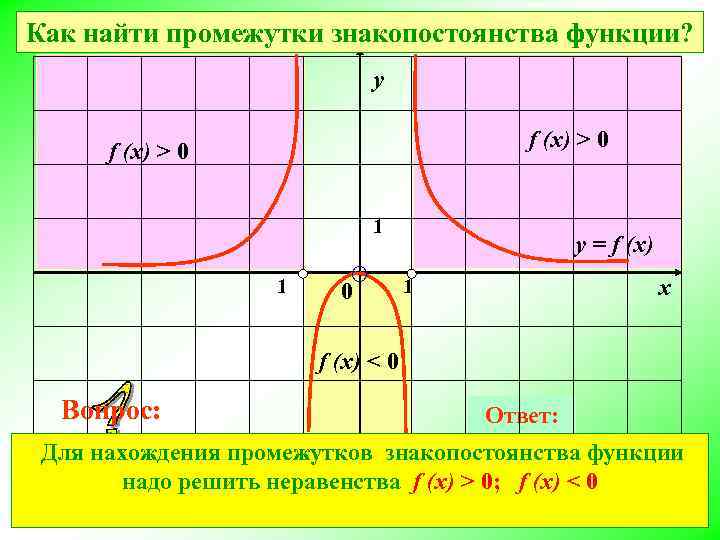 10.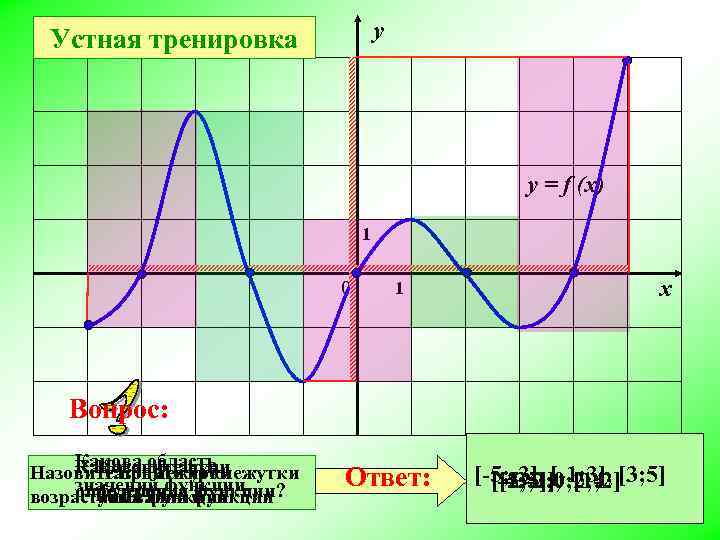 Назовите нули функции, промежутки возрастания и убывания функции, промежутки знакопостоянства функции.11. Прочитать по учебнику п.1.4.Решите: № 1.47 (а, в, е)№ 1.449 (а, в, ж)11. Прочитать по учебнику п.1.4.Решите: № 1.47 (а, в, е)№ 1.449 (а, в, ж)12.Прочитать по учебнику п.1.5.Решите: № 1.55 (а,в)12.Прочитать по учебнику п.1.5.Решите: № 1.55 (а,в)